Resultados EJERCICIOS EXPONENCIALES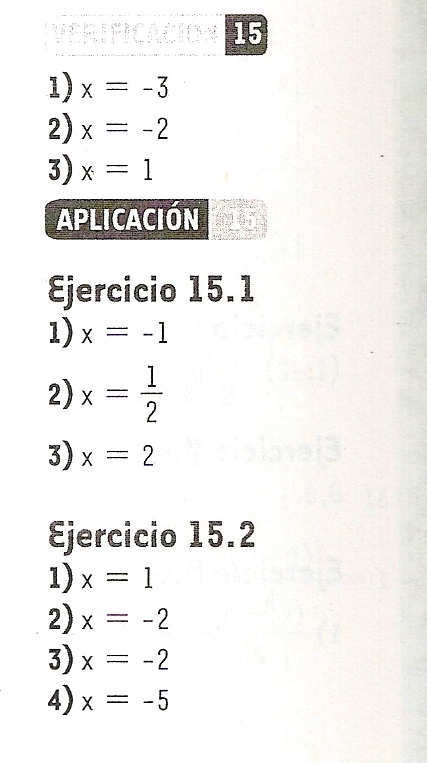 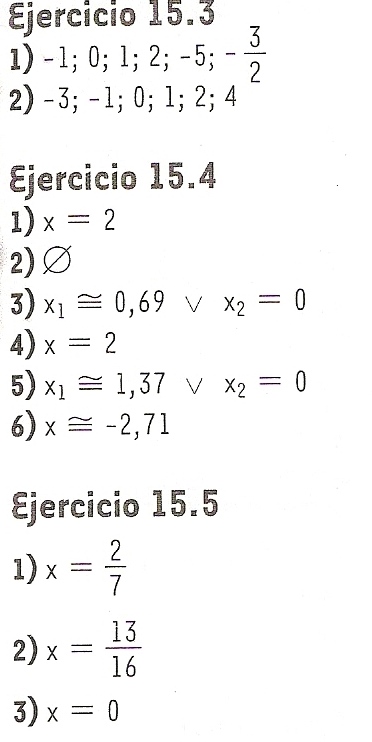 